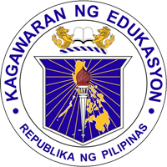 Republic of the PhilippinesDepartment of EducationCORDILLERA ADMINISTRATIVE REGIONSCHOOLS DIVISION OF BAGUIO CITYTemplate 1:  INDIVIDUAL WORK PLANDate: _______________Name: _____________________________			Position: __________________________School/Unit/Division: _________________________________________________________Signature_____________________Verified by:(Immediate Head)Republic of the PhilippinesDepartment of EducationCORDILLERA ADMINISTRATIVE REGIONSCHOOLS DIVISION OF BAGUIO CITYTemplate 2: INDIVIDUAL ACCOMPLISHMENT REPORTName: _____________________________			Position: __________________________School/Unit/Division: _______________________________________________________________Signature_____________________Verified by:(Immediate Head)Republic of the PhilippinesDepartment of EducationCORDILLERA ADMINISTRATIVE REGIONSCHOOLS DIVISION OF BAGUIO CITYTemplate 3: Consolidated Matrix of Work AccomplishmentDate: indicate the week coveredFunctional Division/District: _______________________________________________________________Division Chief/Unit Head_____________________Verified by:(Immediate Head)DATE(Note: Fill it out on a per day basis and not combining 2 or more days)Work from Home Time ScheduleTask/Assignment/OutputBE SPECIFICMarch 17Ex. 7-10AM10:30-1PM2PM-3PmDraft memo on…March 18 Actual Days of Work from Home(Note: Fill it out on a per day basis and not combining 2 or more days)Actual Work from Home Time ScheduleActual Accomplishment/Output (ex.reports, leaflets, memo, plan etc.)BE SPECIFIC March 17, 2020Ex. 7AM-9AMReport on………….Proposal on…….Research….March 18DATEKey Tasks(Activity)Actual Output(Deliverable) Lead PersonMarch 17-sample-Finalization of 1st Q Plan-Integration of inputs-Approval of SDS1st Quarter Recruitment PlanLalaMarch 18 Review of resolutions-Follow-up of actions in mediation meetingResolution emailed for commentAnnette